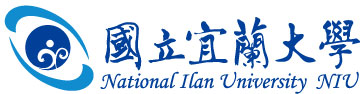 2024年職涯發展季：校園徵才簡表日期：113年3月27日(星期三)地點：本校學生活動中心公司名稱公司名稱雲朗觀光股份有限公司(君品酒店_雲品酒店_翰品酒店_兆品酒店_品文旅)雲朗觀光股份有限公司(君品酒店_雲品酒店_翰品酒店_兆品酒店_品文旅)雲朗觀光股份有限公司(君品酒店_雲品酒店_翰品酒店_兆品酒店_品文旅)雲朗觀光股份有限公司(君品酒店_雲品酒店_翰品酒店_兆品酒店_品文旅)雲朗觀光股份有限公司(君品酒店_雲品酒店_翰品酒店_兆品酒店_品文旅)雲朗觀光股份有限公司(君品酒店_雲品酒店_翰品酒店_兆品酒店_品文旅)屬性屬性□資訊通訊  □生產製造□貿易業務  □補教文化■餐飲服務  □物流倉儲 □其他                □資訊通訊  □生產製造□貿易業務  □補教文化■餐飲服務  □物流倉儲 □其他                營利事業統一編號營利事業統一編號620217006202170062021700620217006202170062021700屬性屬性□資訊通訊  □生產製造□貿易業務  □補教文化■餐飲服務  □物流倉儲 □其他                □資訊通訊  □生產製造□貿易業務  □補教文化■餐飲服務  □物流倉儲 □其他                公司地址公司地址台北、南投、嘉義、高雄、礁溪台北、南投、嘉義、高雄、礁溪台北、南投、嘉義、高雄、礁溪台北、南投、嘉義、高雄、礁溪台北、南投、嘉義、高雄、礁溪台北、南投、嘉義、高雄、礁溪電話/傳真電話/傳真02-8992598802-89925988聯絡人/職稱聯絡人/職稱人資部人資部人資部人資部人資部人資部E-mailE-mail詳見104人力銀行詳見104人力銀行公司簡介公司簡介雲朗觀光集團(LDC Hotels & Resorts)在台灣及義大利擁有一系列的連鎖酒店、婚宴會館及餐飲據點， LDC代表的是「Luxury 奢華」、「Dream 夢想」和「Culture 文化」，結合對文化的喜愛及服務的熱忱，希望讓每一位蒞臨的賓客，都能在雲朗美夢成真。集團重視人才發展與培育，於2016年暨2022年 榮獲國家人才發展獎，秉持「態度」、「速度」與「細度」的三度管理哲學，以「創新」及｢文化藝術｣為集團核心價值，已累積三十年的連鎖飯店經營基礎，自1998年起提供加盟或委託經營管理服務。在發展觀光旅遊的同時，雲朗觀光集團肩負旅宿業者發展永續旅遊的社會責任，落實ESG企業永續指標，與旅客共同創造永續旅遊回憶，做個關心世界的永續旅人。目前集團在台灣擁有「君品酒店」、「雲品溫泉酒店」、「翰品酒店」、「兆品酒店」、「品文旅」五個酒店品牌共八家酒店，以及「紅葉谷綠能溫泉園區」、「君品Collection」、「頤璽」、「頤品大飯店」、「品中信」等婚宴會館及餐飲據點，位於台灣各大城市及熱門觀光景點。在義大利，擁有六家酒店及莊園，包含「羅馬大飯店(羅馬)」、「雲水之都(威尼斯)」、「蓉莊(佛羅倫斯)」、「嵐莊(溫布里亞)」、「聖莊(皮埃蒙特)」、「翡冷翠百花宮(佛羅倫斯)」。藉由不同酒店體系展現出各式的藝術饗宴，從客房、餐飲、服務的細緻面，帶領賓客沉浸在歷史和中西文化融合的旅程中，感受各酒店所帶來不同層次的魅力。雲朗觀光集團(LDC Hotels & Resorts)在台灣及義大利擁有一系列的連鎖酒店、婚宴會館及餐飲據點， LDC代表的是「Luxury 奢華」、「Dream 夢想」和「Culture 文化」，結合對文化的喜愛及服務的熱忱，希望讓每一位蒞臨的賓客，都能在雲朗美夢成真。集團重視人才發展與培育，於2016年暨2022年 榮獲國家人才發展獎，秉持「態度」、「速度」與「細度」的三度管理哲學，以「創新」及｢文化藝術｣為集團核心價值，已累積三十年的連鎖飯店經營基礎，自1998年起提供加盟或委託經營管理服務。在發展觀光旅遊的同時，雲朗觀光集團肩負旅宿業者發展永續旅遊的社會責任，落實ESG企業永續指標，與旅客共同創造永續旅遊回憶，做個關心世界的永續旅人。目前集團在台灣擁有「君品酒店」、「雲品溫泉酒店」、「翰品酒店」、「兆品酒店」、「品文旅」五個酒店品牌共八家酒店，以及「紅葉谷綠能溫泉園區」、「君品Collection」、「頤璽」、「頤品大飯店」、「品中信」等婚宴會館及餐飲據點，位於台灣各大城市及熱門觀光景點。在義大利，擁有六家酒店及莊園，包含「羅馬大飯店(羅馬)」、「雲水之都(威尼斯)」、「蓉莊(佛羅倫斯)」、「嵐莊(溫布里亞)」、「聖莊(皮埃蒙特)」、「翡冷翠百花宮(佛羅倫斯)」。藉由不同酒店體系展現出各式的藝術饗宴，從客房、餐飲、服務的細緻面，帶領賓客沉浸在歷史和中西文化融合的旅程中，感受各酒店所帶來不同層次的魅力。雲朗觀光集團(LDC Hotels & Resorts)在台灣及義大利擁有一系列的連鎖酒店、婚宴會館及餐飲據點， LDC代表的是「Luxury 奢華」、「Dream 夢想」和「Culture 文化」，結合對文化的喜愛及服務的熱忱，希望讓每一位蒞臨的賓客，都能在雲朗美夢成真。集團重視人才發展與培育，於2016年暨2022年 榮獲國家人才發展獎，秉持「態度」、「速度」與「細度」的三度管理哲學，以「創新」及｢文化藝術｣為集團核心價值，已累積三十年的連鎖飯店經營基礎，自1998年起提供加盟或委託經營管理服務。在發展觀光旅遊的同時，雲朗觀光集團肩負旅宿業者發展永續旅遊的社會責任，落實ESG企業永續指標，與旅客共同創造永續旅遊回憶，做個關心世界的永續旅人。目前集團在台灣擁有「君品酒店」、「雲品溫泉酒店」、「翰品酒店」、「兆品酒店」、「品文旅」五個酒店品牌共八家酒店，以及「紅葉谷綠能溫泉園區」、「君品Collection」、「頤璽」、「頤品大飯店」、「品中信」等婚宴會館及餐飲據點，位於台灣各大城市及熱門觀光景點。在義大利，擁有六家酒店及莊園，包含「羅馬大飯店(羅馬)」、「雲水之都(威尼斯)」、「蓉莊(佛羅倫斯)」、「嵐莊(溫布里亞)」、「聖莊(皮埃蒙特)」、「翡冷翠百花宮(佛羅倫斯)」。藉由不同酒店體系展現出各式的藝術饗宴，從客房、餐飲、服務的細緻面，帶領賓客沉浸在歷史和中西文化融合的旅程中，感受各酒店所帶來不同層次的魅力。雲朗觀光集團(LDC Hotels & Resorts)在台灣及義大利擁有一系列的連鎖酒店、婚宴會館及餐飲據點， LDC代表的是「Luxury 奢華」、「Dream 夢想」和「Culture 文化」，結合對文化的喜愛及服務的熱忱，希望讓每一位蒞臨的賓客，都能在雲朗美夢成真。集團重視人才發展與培育，於2016年暨2022年 榮獲國家人才發展獎，秉持「態度」、「速度」與「細度」的三度管理哲學，以「創新」及｢文化藝術｣為集團核心價值，已累積三十年的連鎖飯店經營基礎，自1998年起提供加盟或委託經營管理服務。在發展觀光旅遊的同時，雲朗觀光集團肩負旅宿業者發展永續旅遊的社會責任，落實ESG企業永續指標，與旅客共同創造永續旅遊回憶，做個關心世界的永續旅人。目前集團在台灣擁有「君品酒店」、「雲品溫泉酒店」、「翰品酒店」、「兆品酒店」、「品文旅」五個酒店品牌共八家酒店，以及「紅葉谷綠能溫泉園區」、「君品Collection」、「頤璽」、「頤品大飯店」、「品中信」等婚宴會館及餐飲據點，位於台灣各大城市及熱門觀光景點。在義大利，擁有六家酒店及莊園，包含「羅馬大飯店(羅馬)」、「雲水之都(威尼斯)」、「蓉莊(佛羅倫斯)」、「嵐莊(溫布里亞)」、「聖莊(皮埃蒙特)」、「翡冷翠百花宮(佛羅倫斯)」。藉由不同酒店體系展現出各式的藝術饗宴，從客房、餐飲、服務的細緻面，帶領賓客沉浸在歷史和中西文化融合的旅程中，感受各酒店所帶來不同層次的魅力。雲朗觀光集團(LDC Hotels & Resorts)在台灣及義大利擁有一系列的連鎖酒店、婚宴會館及餐飲據點， LDC代表的是「Luxury 奢華」、「Dream 夢想」和「Culture 文化」，結合對文化的喜愛及服務的熱忱，希望讓每一位蒞臨的賓客，都能在雲朗美夢成真。集團重視人才發展與培育，於2016年暨2022年 榮獲國家人才發展獎，秉持「態度」、「速度」與「細度」的三度管理哲學，以「創新」及｢文化藝術｣為集團核心價值，已累積三十年的連鎖飯店經營基礎，自1998年起提供加盟或委託經營管理服務。在發展觀光旅遊的同時，雲朗觀光集團肩負旅宿業者發展永續旅遊的社會責任，落實ESG企業永續指標，與旅客共同創造永續旅遊回憶，做個關心世界的永續旅人。目前集團在台灣擁有「君品酒店」、「雲品溫泉酒店」、「翰品酒店」、「兆品酒店」、「品文旅」五個酒店品牌共八家酒店，以及「紅葉谷綠能溫泉園區」、「君品Collection」、「頤璽」、「頤品大飯店」、「品中信」等婚宴會館及餐飲據點，位於台灣各大城市及熱門觀光景點。在義大利，擁有六家酒店及莊園，包含「羅馬大飯店(羅馬)」、「雲水之都(威尼斯)」、「蓉莊(佛羅倫斯)」、「嵐莊(溫布里亞)」、「聖莊(皮埃蒙特)」、「翡冷翠百花宮(佛羅倫斯)」。藉由不同酒店體系展現出各式的藝術饗宴，從客房、餐飲、服務的細緻面，帶領賓客沉浸在歷史和中西文化融合的旅程中，感受各酒店所帶來不同層次的魅力。雲朗觀光集團(LDC Hotels & Resorts)在台灣及義大利擁有一系列的連鎖酒店、婚宴會館及餐飲據點， LDC代表的是「Luxury 奢華」、「Dream 夢想」和「Culture 文化」，結合對文化的喜愛及服務的熱忱，希望讓每一位蒞臨的賓客，都能在雲朗美夢成真。集團重視人才發展與培育，於2016年暨2022年 榮獲國家人才發展獎，秉持「態度」、「速度」與「細度」的三度管理哲學，以「創新」及｢文化藝術｣為集團核心價值，已累積三十年的連鎖飯店經營基礎，自1998年起提供加盟或委託經營管理服務。在發展觀光旅遊的同時，雲朗觀光集團肩負旅宿業者發展永續旅遊的社會責任，落實ESG企業永續指標，與旅客共同創造永續旅遊回憶，做個關心世界的永續旅人。目前集團在台灣擁有「君品酒店」、「雲品溫泉酒店」、「翰品酒店」、「兆品酒店」、「品文旅」五個酒店品牌共八家酒店，以及「紅葉谷綠能溫泉園區」、「君品Collection」、「頤璽」、「頤品大飯店」、「品中信」等婚宴會館及餐飲據點，位於台灣各大城市及熱門觀光景點。在義大利，擁有六家酒店及莊園，包含「羅馬大飯店(羅馬)」、「雲水之都(威尼斯)」、「蓉莊(佛羅倫斯)」、「嵐莊(溫布里亞)」、「聖莊(皮埃蒙特)」、「翡冷翠百花宮(佛羅倫斯)」。藉由不同酒店體系展現出各式的藝術饗宴，從客房、餐飲、服務的細緻面，帶領賓客沉浸在歷史和中西文化融合的旅程中，感受各酒店所帶來不同層次的魅力。雲朗觀光集團(LDC Hotels & Resorts)在台灣及義大利擁有一系列的連鎖酒店、婚宴會館及餐飲據點， LDC代表的是「Luxury 奢華」、「Dream 夢想」和「Culture 文化」，結合對文化的喜愛及服務的熱忱，希望讓每一位蒞臨的賓客，都能在雲朗美夢成真。集團重視人才發展與培育，於2016年暨2022年 榮獲國家人才發展獎，秉持「態度」、「速度」與「細度」的三度管理哲學，以「創新」及｢文化藝術｣為集團核心價值，已累積三十年的連鎖飯店經營基礎，自1998年起提供加盟或委託經營管理服務。在發展觀光旅遊的同時，雲朗觀光集團肩負旅宿業者發展永續旅遊的社會責任，落實ESG企業永續指標，與旅客共同創造永續旅遊回憶，做個關心世界的永續旅人。目前集團在台灣擁有「君品酒店」、「雲品溫泉酒店」、「翰品酒店」、「兆品酒店」、「品文旅」五個酒店品牌共八家酒店，以及「紅葉谷綠能溫泉園區」、「君品Collection」、「頤璽」、「頤品大飯店」、「品中信」等婚宴會館及餐飲據點，位於台灣各大城市及熱門觀光景點。在義大利，擁有六家酒店及莊園，包含「羅馬大飯店(羅馬)」、「雲水之都(威尼斯)」、「蓉莊(佛羅倫斯)」、「嵐莊(溫布里亞)」、「聖莊(皮埃蒙特)」、「翡冷翠百花宮(佛羅倫斯)」。藉由不同酒店體系展現出各式的藝術饗宴，從客房、餐飲、服務的細緻面，帶領賓客沉浸在歷史和中西文化融合的旅程中，感受各酒店所帶來不同層次的魅力。雲朗觀光集團(LDC Hotels & Resorts)在台灣及義大利擁有一系列的連鎖酒店、婚宴會館及餐飲據點， LDC代表的是「Luxury 奢華」、「Dream 夢想」和「Culture 文化」，結合對文化的喜愛及服務的熱忱，希望讓每一位蒞臨的賓客，都能在雲朗美夢成真。集團重視人才發展與培育，於2016年暨2022年 榮獲國家人才發展獎，秉持「態度」、「速度」與「細度」的三度管理哲學，以「創新」及｢文化藝術｣為集團核心價值，已累積三十年的連鎖飯店經營基礎，自1998年起提供加盟或委託經營管理服務。在發展觀光旅遊的同時，雲朗觀光集團肩負旅宿業者發展永續旅遊的社會責任，落實ESG企業永續指標，與旅客共同創造永續旅遊回憶，做個關心世界的永續旅人。目前集團在台灣擁有「君品酒店」、「雲品溫泉酒店」、「翰品酒店」、「兆品酒店」、「品文旅」五個酒店品牌共八家酒店，以及「紅葉谷綠能溫泉園區」、「君品Collection」、「頤璽」、「頤品大飯店」、「品中信」等婚宴會館及餐飲據點，位於台灣各大城市及熱門觀光景點。在義大利，擁有六家酒店及莊園，包含「羅馬大飯店(羅馬)」、「雲水之都(威尼斯)」、「蓉莊(佛羅倫斯)」、「嵐莊(溫布里亞)」、「聖莊(皮埃蒙特)」、「翡冷翠百花宮(佛羅倫斯)」。藉由不同酒店體系展現出各式的藝術饗宴，從客房、餐飲、服務的細緻面，帶領賓客沉浸在歷史和中西文化融合的旅程中，感受各酒店所帶來不同層次的魅力。雲朗觀光集團(LDC Hotels & Resorts)在台灣及義大利擁有一系列的連鎖酒店、婚宴會館及餐飲據點， LDC代表的是「Luxury 奢華」、「Dream 夢想」和「Culture 文化」，結合對文化的喜愛及服務的熱忱，希望讓每一位蒞臨的賓客，都能在雲朗美夢成真。集團重視人才發展與培育，於2016年暨2022年 榮獲國家人才發展獎，秉持「態度」、「速度」與「細度」的三度管理哲學，以「創新」及｢文化藝術｣為集團核心價值，已累積三十年的連鎖飯店經營基礎，自1998年起提供加盟或委託經營管理服務。在發展觀光旅遊的同時，雲朗觀光集團肩負旅宿業者發展永續旅遊的社會責任，落實ESG企業永續指標，與旅客共同創造永續旅遊回憶，做個關心世界的永續旅人。目前集團在台灣擁有「君品酒店」、「雲品溫泉酒店」、「翰品酒店」、「兆品酒店」、「品文旅」五個酒店品牌共八家酒店，以及「紅葉谷綠能溫泉園區」、「君品Collection」、「頤璽」、「頤品大飯店」、「品中信」等婚宴會館及餐飲據點，位於台灣各大城市及熱門觀光景點。在義大利，擁有六家酒店及莊園，包含「羅馬大飯店(羅馬)」、「雲水之都(威尼斯)」、「蓉莊(佛羅倫斯)」、「嵐莊(溫布里亞)」、「聖莊(皮埃蒙特)」、「翡冷翠百花宮(佛羅倫斯)」。藉由不同酒店體系展現出各式的藝術饗宴，從客房、餐飲、服務的細緻面，帶領賓客沉浸在歷史和中西文化融合的旅程中，感受各酒店所帶來不同層次的魅力。雲朗觀光集團(LDC Hotels & Resorts)在台灣及義大利擁有一系列的連鎖酒店、婚宴會館及餐飲據點， LDC代表的是「Luxury 奢華」、「Dream 夢想」和「Culture 文化」，結合對文化的喜愛及服務的熱忱，希望讓每一位蒞臨的賓客，都能在雲朗美夢成真。集團重視人才發展與培育，於2016年暨2022年 榮獲國家人才發展獎，秉持「態度」、「速度」與「細度」的三度管理哲學，以「創新」及｢文化藝術｣為集團核心價值，已累積三十年的連鎖飯店經營基礎，自1998年起提供加盟或委託經營管理服務。在發展觀光旅遊的同時，雲朗觀光集團肩負旅宿業者發展永續旅遊的社會責任，落實ESG企業永續指標，與旅客共同創造永續旅遊回憶，做個關心世界的永續旅人。目前集團在台灣擁有「君品酒店」、「雲品溫泉酒店」、「翰品酒店」、「兆品酒店」、「品文旅」五個酒店品牌共八家酒店，以及「紅葉谷綠能溫泉園區」、「君品Collection」、「頤璽」、「頤品大飯店」、「品中信」等婚宴會館及餐飲據點，位於台灣各大城市及熱門觀光景點。在義大利，擁有六家酒店及莊園，包含「羅馬大飯店(羅馬)」、「雲水之都(威尼斯)」、「蓉莊(佛羅倫斯)」、「嵐莊(溫布里亞)」、「聖莊(皮埃蒙特)」、「翡冷翠百花宮(佛羅倫斯)」。藉由不同酒店體系展現出各式的藝術饗宴，從客房、餐飲、服務的細緻面，帶領賓客沉浸在歷史和中西文化融合的旅程中，感受各酒店所帶來不同層次的魅力。福利制度福利制度【薪酬獎金福利】◆五大保障：勞保、健保、退休金提撥、團體保險。◆禮金多多：全勤獎金、獎勵獎金、年終獎金、工作獎金、外語津貼1500-3000元(英語、日語、韓語)、三節禮金、生日禮金、結婚禮金、喪葬奠儀、傷病慰問金、員工介紹獎金、每年二次績效調薪制度。◆工作津貼：空班津貼、大夜津貼、職務津貼。【友善職場環境】◆重視員工意見：總經理信箱、員工大會、員工資訊入口平台。◆多元溝通管道：新人面談、員工關懷、實習生座談會。◆重視員工安全：颱風假及颱風天住宿及交通補助【優質工作環境】◆員工專屬優惠：員工生日假、員工免費住房、員工及親屬住宿優惠、員工結婚喜宴優惠、員工餐飲優惠◆員工制服：免費提供制服及送洗。◆營養伙食：每日豐盛的員工餐或伙食津貼。◆員工更衣室、淋浴間、休息室。◆員工宿舍*(日月潭雲品、嘉義兆品、高雄翰品、花蓮翰品)【員工培育發展】◆雲朗訓練體系：專業訓練、管理發展、核心課程、校園實習生人才深耕計劃、新進人員教育訓練、新進人員專屬職涯教練輔導、儲備基層幹部培訓、儲備中階幹部培訓、儲備高階幹部培訓、訓練員及內部講師培訓、職涯教練培訓、中高階創新種子人才培訓。◆人才培育：儲備幹部計畫、每年兩次年度晉升計畫。◆職涯藍圖：餐飲學習地圖、客務學習地圖、房務學習地圖。◆菁英實習生計畫: 實習生培訓、實習生回任年資保留。◆資深員工表揚：六年紀念幣。【工作與生活平衡】◆員工活動：尾牙/春酒、年度國內外員工旅遊、慶生會、社團活動、太魯閣馬拉松、運動會、家庭日活動*、各項節日活動*。◆健康職場：每年定期健康檢查、職護健康追蹤*、駐點醫師問診*、定期舉辦急救人員訓練與健康講座*。* 表依館別【薪酬獎金福利】◆五大保障：勞保、健保、退休金提撥、團體保險。◆禮金多多：全勤獎金、獎勵獎金、年終獎金、工作獎金、外語津貼1500-3000元(英語、日語、韓語)、三節禮金、生日禮金、結婚禮金、喪葬奠儀、傷病慰問金、員工介紹獎金、每年二次績效調薪制度。◆工作津貼：空班津貼、大夜津貼、職務津貼。【友善職場環境】◆重視員工意見：總經理信箱、員工大會、員工資訊入口平台。◆多元溝通管道：新人面談、員工關懷、實習生座談會。◆重視員工安全：颱風假及颱風天住宿及交通補助【優質工作環境】◆員工專屬優惠：員工生日假、員工免費住房、員工及親屬住宿優惠、員工結婚喜宴優惠、員工餐飲優惠◆員工制服：免費提供制服及送洗。◆營養伙食：每日豐盛的員工餐或伙食津貼。◆員工更衣室、淋浴間、休息室。◆員工宿舍*(日月潭雲品、嘉義兆品、高雄翰品、花蓮翰品)【員工培育發展】◆雲朗訓練體系：專業訓練、管理發展、核心課程、校園實習生人才深耕計劃、新進人員教育訓練、新進人員專屬職涯教練輔導、儲備基層幹部培訓、儲備中階幹部培訓、儲備高階幹部培訓、訓練員及內部講師培訓、職涯教練培訓、中高階創新種子人才培訓。◆人才培育：儲備幹部計畫、每年兩次年度晉升計畫。◆職涯藍圖：餐飲學習地圖、客務學習地圖、房務學習地圖。◆菁英實習生計畫: 實習生培訓、實習生回任年資保留。◆資深員工表揚：六年紀念幣。【工作與生活平衡】◆員工活動：尾牙/春酒、年度國內外員工旅遊、慶生會、社團活動、太魯閣馬拉松、運動會、家庭日活動*、各項節日活動*。◆健康職場：每年定期健康檢查、職護健康追蹤*、駐點醫師問診*、定期舉辦急救人員訓練與健康講座*。* 表依館別【薪酬獎金福利】◆五大保障：勞保、健保、退休金提撥、團體保險。◆禮金多多：全勤獎金、獎勵獎金、年終獎金、工作獎金、外語津貼1500-3000元(英語、日語、韓語)、三節禮金、生日禮金、結婚禮金、喪葬奠儀、傷病慰問金、員工介紹獎金、每年二次績效調薪制度。◆工作津貼：空班津貼、大夜津貼、職務津貼。【友善職場環境】◆重視員工意見：總經理信箱、員工大會、員工資訊入口平台。◆多元溝通管道：新人面談、員工關懷、實習生座談會。◆重視員工安全：颱風假及颱風天住宿及交通補助【優質工作環境】◆員工專屬優惠：員工生日假、員工免費住房、員工及親屬住宿優惠、員工結婚喜宴優惠、員工餐飲優惠◆員工制服：免費提供制服及送洗。◆營養伙食：每日豐盛的員工餐或伙食津貼。◆員工更衣室、淋浴間、休息室。◆員工宿舍*(日月潭雲品、嘉義兆品、高雄翰品、花蓮翰品)【員工培育發展】◆雲朗訓練體系：專業訓練、管理發展、核心課程、校園實習生人才深耕計劃、新進人員教育訓練、新進人員專屬職涯教練輔導、儲備基層幹部培訓、儲備中階幹部培訓、儲備高階幹部培訓、訓練員及內部講師培訓、職涯教練培訓、中高階創新種子人才培訓。◆人才培育：儲備幹部計畫、每年兩次年度晉升計畫。◆職涯藍圖：餐飲學習地圖、客務學習地圖、房務學習地圖。◆菁英實習生計畫: 實習生培訓、實習生回任年資保留。◆資深員工表揚：六年紀念幣。【工作與生活平衡】◆員工活動：尾牙/春酒、年度國內外員工旅遊、慶生會、社團活動、太魯閣馬拉松、運動會、家庭日活動*、各項節日活動*。◆健康職場：每年定期健康檢查、職護健康追蹤*、駐點醫師問診*、定期舉辦急救人員訓練與健康講座*。* 表依館別【薪酬獎金福利】◆五大保障：勞保、健保、退休金提撥、團體保險。◆禮金多多：全勤獎金、獎勵獎金、年終獎金、工作獎金、外語津貼1500-3000元(英語、日語、韓語)、三節禮金、生日禮金、結婚禮金、喪葬奠儀、傷病慰問金、員工介紹獎金、每年二次績效調薪制度。◆工作津貼：空班津貼、大夜津貼、職務津貼。【友善職場環境】◆重視員工意見：總經理信箱、員工大會、員工資訊入口平台。◆多元溝通管道：新人面談、員工關懷、實習生座談會。◆重視員工安全：颱風假及颱風天住宿及交通補助【優質工作環境】◆員工專屬優惠：員工生日假、員工免費住房、員工及親屬住宿優惠、員工結婚喜宴優惠、員工餐飲優惠◆員工制服：免費提供制服及送洗。◆營養伙食：每日豐盛的員工餐或伙食津貼。◆員工更衣室、淋浴間、休息室。◆員工宿舍*(日月潭雲品、嘉義兆品、高雄翰品、花蓮翰品)【員工培育發展】◆雲朗訓練體系：專業訓練、管理發展、核心課程、校園實習生人才深耕計劃、新進人員教育訓練、新進人員專屬職涯教練輔導、儲備基層幹部培訓、儲備中階幹部培訓、儲備高階幹部培訓、訓練員及內部講師培訓、職涯教練培訓、中高階創新種子人才培訓。◆人才培育：儲備幹部計畫、每年兩次年度晉升計畫。◆職涯藍圖：餐飲學習地圖、客務學習地圖、房務學習地圖。◆菁英實習生計畫: 實習生培訓、實習生回任年資保留。◆資深員工表揚：六年紀念幣。【工作與生活平衡】◆員工活動：尾牙/春酒、年度國內外員工旅遊、慶生會、社團活動、太魯閣馬拉松、運動會、家庭日活動*、各項節日活動*。◆健康職場：每年定期健康檢查、職護健康追蹤*、駐點醫師問診*、定期舉辦急救人員訓練與健康講座*。* 表依館別【薪酬獎金福利】◆五大保障：勞保、健保、退休金提撥、團體保險。◆禮金多多：全勤獎金、獎勵獎金、年終獎金、工作獎金、外語津貼1500-3000元(英語、日語、韓語)、三節禮金、生日禮金、結婚禮金、喪葬奠儀、傷病慰問金、員工介紹獎金、每年二次績效調薪制度。◆工作津貼：空班津貼、大夜津貼、職務津貼。【友善職場環境】◆重視員工意見：總經理信箱、員工大會、員工資訊入口平台。◆多元溝通管道：新人面談、員工關懷、實習生座談會。◆重視員工安全：颱風假及颱風天住宿及交通補助【優質工作環境】◆員工專屬優惠：員工生日假、員工免費住房、員工及親屬住宿優惠、員工結婚喜宴優惠、員工餐飲優惠◆員工制服：免費提供制服及送洗。◆營養伙食：每日豐盛的員工餐或伙食津貼。◆員工更衣室、淋浴間、休息室。◆員工宿舍*(日月潭雲品、嘉義兆品、高雄翰品、花蓮翰品)【員工培育發展】◆雲朗訓練體系：專業訓練、管理發展、核心課程、校園實習生人才深耕計劃、新進人員教育訓練、新進人員專屬職涯教練輔導、儲備基層幹部培訓、儲備中階幹部培訓、儲備高階幹部培訓、訓練員及內部講師培訓、職涯教練培訓、中高階創新種子人才培訓。◆人才培育：儲備幹部計畫、每年兩次年度晉升計畫。◆職涯藍圖：餐飲學習地圖、客務學習地圖、房務學習地圖。◆菁英實習生計畫: 實習生培訓、實習生回任年資保留。◆資深員工表揚：六年紀念幣。【工作與生活平衡】◆員工活動：尾牙/春酒、年度國內外員工旅遊、慶生會、社團活動、太魯閣馬拉松、運動會、家庭日活動*、各項節日活動*。◆健康職場：每年定期健康檢查、職護健康追蹤*、駐點醫師問診*、定期舉辦急救人員訓練與健康講座*。* 表依館別【薪酬獎金福利】◆五大保障：勞保、健保、退休金提撥、團體保險。◆禮金多多：全勤獎金、獎勵獎金、年終獎金、工作獎金、外語津貼1500-3000元(英語、日語、韓語)、三節禮金、生日禮金、結婚禮金、喪葬奠儀、傷病慰問金、員工介紹獎金、每年二次績效調薪制度。◆工作津貼：空班津貼、大夜津貼、職務津貼。【友善職場環境】◆重視員工意見：總經理信箱、員工大會、員工資訊入口平台。◆多元溝通管道：新人面談、員工關懷、實習生座談會。◆重視員工安全：颱風假及颱風天住宿及交通補助【優質工作環境】◆員工專屬優惠：員工生日假、員工免費住房、員工及親屬住宿優惠、員工結婚喜宴優惠、員工餐飲優惠◆員工制服：免費提供制服及送洗。◆營養伙食：每日豐盛的員工餐或伙食津貼。◆員工更衣室、淋浴間、休息室。◆員工宿舍*(日月潭雲品、嘉義兆品、高雄翰品、花蓮翰品)【員工培育發展】◆雲朗訓練體系：專業訓練、管理發展、核心課程、校園實習生人才深耕計劃、新進人員教育訓練、新進人員專屬職涯教練輔導、儲備基層幹部培訓、儲備中階幹部培訓、儲備高階幹部培訓、訓練員及內部講師培訓、職涯教練培訓、中高階創新種子人才培訓。◆人才培育：儲備幹部計畫、每年兩次年度晉升計畫。◆職涯藍圖：餐飲學習地圖、客務學習地圖、房務學習地圖。◆菁英實習生計畫: 實習生培訓、實習生回任年資保留。◆資深員工表揚：六年紀念幣。【工作與生活平衡】◆員工活動：尾牙/春酒、年度國內外員工旅遊、慶生會、社團活動、太魯閣馬拉松、運動會、家庭日活動*、各項節日活動*。◆健康職場：每年定期健康檢查、職護健康追蹤*、駐點醫師問診*、定期舉辦急救人員訓練與健康講座*。* 表依館別【薪酬獎金福利】◆五大保障：勞保、健保、退休金提撥、團體保險。◆禮金多多：全勤獎金、獎勵獎金、年終獎金、工作獎金、外語津貼1500-3000元(英語、日語、韓語)、三節禮金、生日禮金、結婚禮金、喪葬奠儀、傷病慰問金、員工介紹獎金、每年二次績效調薪制度。◆工作津貼：空班津貼、大夜津貼、職務津貼。【友善職場環境】◆重視員工意見：總經理信箱、員工大會、員工資訊入口平台。◆多元溝通管道：新人面談、員工關懷、實習生座談會。◆重視員工安全：颱風假及颱風天住宿及交通補助【優質工作環境】◆員工專屬優惠：員工生日假、員工免費住房、員工及親屬住宿優惠、員工結婚喜宴優惠、員工餐飲優惠◆員工制服：免費提供制服及送洗。◆營養伙食：每日豐盛的員工餐或伙食津貼。◆員工更衣室、淋浴間、休息室。◆員工宿舍*(日月潭雲品、嘉義兆品、高雄翰品、花蓮翰品)【員工培育發展】◆雲朗訓練體系：專業訓練、管理發展、核心課程、校園實習生人才深耕計劃、新進人員教育訓練、新進人員專屬職涯教練輔導、儲備基層幹部培訓、儲備中階幹部培訓、儲備高階幹部培訓、訓練員及內部講師培訓、職涯教練培訓、中高階創新種子人才培訓。◆人才培育：儲備幹部計畫、每年兩次年度晉升計畫。◆職涯藍圖：餐飲學習地圖、客務學習地圖、房務學習地圖。◆菁英實習生計畫: 實習生培訓、實習生回任年資保留。◆資深員工表揚：六年紀念幣。【工作與生活平衡】◆員工活動：尾牙/春酒、年度國內外員工旅遊、慶生會、社團活動、太魯閣馬拉松、運動會、家庭日活動*、各項節日活動*。◆健康職場：每年定期健康檢查、職護健康追蹤*、駐點醫師問診*、定期舉辦急救人員訓練與健康講座*。* 表依館別【薪酬獎金福利】◆五大保障：勞保、健保、退休金提撥、團體保險。◆禮金多多：全勤獎金、獎勵獎金、年終獎金、工作獎金、外語津貼1500-3000元(英語、日語、韓語)、三節禮金、生日禮金、結婚禮金、喪葬奠儀、傷病慰問金、員工介紹獎金、每年二次績效調薪制度。◆工作津貼：空班津貼、大夜津貼、職務津貼。【友善職場環境】◆重視員工意見：總經理信箱、員工大會、員工資訊入口平台。◆多元溝通管道：新人面談、員工關懷、實習生座談會。◆重視員工安全：颱風假及颱風天住宿及交通補助【優質工作環境】◆員工專屬優惠：員工生日假、員工免費住房、員工及親屬住宿優惠、員工結婚喜宴優惠、員工餐飲優惠◆員工制服：免費提供制服及送洗。◆營養伙食：每日豐盛的員工餐或伙食津貼。◆員工更衣室、淋浴間、休息室。◆員工宿舍*(日月潭雲品、嘉義兆品、高雄翰品、花蓮翰品)【員工培育發展】◆雲朗訓練體系：專業訓練、管理發展、核心課程、校園實習生人才深耕計劃、新進人員教育訓練、新進人員專屬職涯教練輔導、儲備基層幹部培訓、儲備中階幹部培訓、儲備高階幹部培訓、訓練員及內部講師培訓、職涯教練培訓、中高階創新種子人才培訓。◆人才培育：儲備幹部計畫、每年兩次年度晉升計畫。◆職涯藍圖：餐飲學習地圖、客務學習地圖、房務學習地圖。◆菁英實習生計畫: 實習生培訓、實習生回任年資保留。◆資深員工表揚：六年紀念幣。【工作與生活平衡】◆員工活動：尾牙/春酒、年度國內外員工旅遊、慶生會、社團活動、太魯閣馬拉松、運動會、家庭日活動*、各項節日活動*。◆健康職場：每年定期健康檢查、職護健康追蹤*、駐點醫師問診*、定期舉辦急救人員訓練與健康講座*。* 表依館別【薪酬獎金福利】◆五大保障：勞保、健保、退休金提撥、團體保險。◆禮金多多：全勤獎金、獎勵獎金、年終獎金、工作獎金、外語津貼1500-3000元(英語、日語、韓語)、三節禮金、生日禮金、結婚禮金、喪葬奠儀、傷病慰問金、員工介紹獎金、每年二次績效調薪制度。◆工作津貼：空班津貼、大夜津貼、職務津貼。【友善職場環境】◆重視員工意見：總經理信箱、員工大會、員工資訊入口平台。◆多元溝通管道：新人面談、員工關懷、實習生座談會。◆重視員工安全：颱風假及颱風天住宿及交通補助【優質工作環境】◆員工專屬優惠：員工生日假、員工免費住房、員工及親屬住宿優惠、員工結婚喜宴優惠、員工餐飲優惠◆員工制服：免費提供制服及送洗。◆營養伙食：每日豐盛的員工餐或伙食津貼。◆員工更衣室、淋浴間、休息室。◆員工宿舍*(日月潭雲品、嘉義兆品、高雄翰品、花蓮翰品)【員工培育發展】◆雲朗訓練體系：專業訓練、管理發展、核心課程、校園實習生人才深耕計劃、新進人員教育訓練、新進人員專屬職涯教練輔導、儲備基層幹部培訓、儲備中階幹部培訓、儲備高階幹部培訓、訓練員及內部講師培訓、職涯教練培訓、中高階創新種子人才培訓。◆人才培育：儲備幹部計畫、每年兩次年度晉升計畫。◆職涯藍圖：餐飲學習地圖、客務學習地圖、房務學習地圖。◆菁英實習生計畫: 實習生培訓、實習生回任年資保留。◆資深員工表揚：六年紀念幣。【工作與生活平衡】◆員工活動：尾牙/春酒、年度國內外員工旅遊、慶生會、社團活動、太魯閣馬拉松、運動會、家庭日活動*、各項節日活動*。◆健康職場：每年定期健康檢查、職護健康追蹤*、駐點醫師問診*、定期舉辦急救人員訓練與健康講座*。* 表依館別【薪酬獎金福利】◆五大保障：勞保、健保、退休金提撥、團體保險。◆禮金多多：全勤獎金、獎勵獎金、年終獎金、工作獎金、外語津貼1500-3000元(英語、日語、韓語)、三節禮金、生日禮金、結婚禮金、喪葬奠儀、傷病慰問金、員工介紹獎金、每年二次績效調薪制度。◆工作津貼：空班津貼、大夜津貼、職務津貼。【友善職場環境】◆重視員工意見：總經理信箱、員工大會、員工資訊入口平台。◆多元溝通管道：新人面談、員工關懷、實習生座談會。◆重視員工安全：颱風假及颱風天住宿及交通補助【優質工作環境】◆員工專屬優惠：員工生日假、員工免費住房、員工及親屬住宿優惠、員工結婚喜宴優惠、員工餐飲優惠◆員工制服：免費提供制服及送洗。◆營養伙食：每日豐盛的員工餐或伙食津貼。◆員工更衣室、淋浴間、休息室。◆員工宿舍*(日月潭雲品、嘉義兆品、高雄翰品、花蓮翰品)【員工培育發展】◆雲朗訓練體系：專業訓練、管理發展、核心課程、校園實習生人才深耕計劃、新進人員教育訓練、新進人員專屬職涯教練輔導、儲備基層幹部培訓、儲備中階幹部培訓、儲備高階幹部培訓、訓練員及內部講師培訓、職涯教練培訓、中高階創新種子人才培訓。◆人才培育：儲備幹部計畫、每年兩次年度晉升計畫。◆職涯藍圖：餐飲學習地圖、客務學習地圖、房務學習地圖。◆菁英實習生計畫: 實習生培訓、實習生回任年資保留。◆資深員工表揚：六年紀念幣。【工作與生活平衡】◆員工活動：尾牙/春酒、年度國內外員工旅遊、慶生會、社團活動、太魯閣馬拉松、運動會、家庭日活動*、各項節日活動*。◆健康職場：每年定期健康檢查、職護健康追蹤*、駐點醫師問診*、定期舉辦急救人員訓練與健康講座*。* 表依館別徵才職稱及條件職缺名稱名額科系科系工作內容工作內容工作內容工作內容工作內容工作內容薪資待遇徵才職稱及條件櫃檯接待員數名不拘不拘1. 辦理房客入住及退房服務。 
2. 房客資料管理與維護。
3. 處理當班帳務，如：收款、核帳及關帳作業。 
4. 接聽、過濾、轉接來電及留言服務。 
5. 協助處理並通報顧客回饋內容。
6. 提供旅客旅遊相關資訊。1. 辦理房客入住及退房服務。 
2. 房客資料管理與維護。
3. 處理當班帳務，如：收款、核帳及關帳作業。 
4. 接聽、過濾、轉接來電及留言服務。 
5. 協助處理並通報顧客回饋內容。
6. 提供旅客旅遊相關資訊。1. 辦理房客入住及退房服務。 
2. 房客資料管理與維護。
3. 處理當班帳務，如：收款、核帳及關帳作業。 
4. 接聽、過濾、轉接來電及留言服務。 
5. 協助處理並通報顧客回饋內容。
6. 提供旅客旅遊相關資訊。1. 辦理房客入住及退房服務。 
2. 房客資料管理與維護。
3. 處理當班帳務，如：收款、核帳及關帳作業。 
4. 接聽、過濾、轉接來電及留言服務。 
5. 協助處理並通報顧客回饋內容。
6. 提供旅客旅遊相關資訊。1. 辦理房客入住及退房服務。 
2. 房客資料管理與維護。
3. 處理當班帳務，如：收款、核帳及關帳作業。 
4. 接聽、過濾、轉接來電及留言服務。 
5. 協助處理並通報顧客回饋內容。
6. 提供旅客旅遊相關資訊。1. 辦理房客入住及退房服務。 
2. 房客資料管理與維護。
3. 處理當班帳務，如：收款、核帳及關帳作業。 
4. 接聽、過濾、轉接來電及留言服務。 
5. 協助處理並通報顧客回饋內容。
6. 提供旅客旅遊相關資訊。30000-35000徵才職稱及條件行李員數名不拘不拘1.行李配送。
2.服務中心相關業務。1.行李配送。
2.服務中心相關業務。1.行李配送。
2.服務中心相關業務。1.行李配送。
2.服務中心相關業務。1.行李配送。
2.服務中心相關業務。1.行李配送。
2.服務中心相關業務。30000-35000徵才職稱及條件房務員數名不拘不拘1.執行客房清潔及保養 
2.樓層公共區域清潔及保養 
3.協助房務部盤點作業 
4.維護客房之設備及備品之完整度 
5.定期清潔保養之工作1.執行客房清潔及保養 
2.樓層公共區域清潔及保養 
3.協助房務部盤點作業 
4.維護客房之設備及備品之完整度 
5.定期清潔保養之工作1.執行客房清潔及保養 
2.樓層公共區域清潔及保養 
3.協助房務部盤點作業 
4.維護客房之設備及備品之完整度 
5.定期清潔保養之工作1.執行客房清潔及保養 
2.樓層公共區域清潔及保養 
3.協助房務部盤點作業 
4.維護客房之設備及備品之完整度 
5.定期清潔保養之工作1.執行客房清潔及保養 
2.樓層公共區域清潔及保養 
3.協助房務部盤點作業 
4.維護客房之設備及備品之完整度 
5.定期清潔保養之工作1.執行客房清潔及保養 
2.樓層公共區域清潔及保養 
3.協助房務部盤點作業 
4.維護客房之設備及備品之完整度 
5.定期清潔保養之工作30000-35000徵才職稱及條件更多職缺，詳見104人力銀行，歡迎您的加入更多職缺，詳見104人力銀行，歡迎您的加入更多職缺，詳見104人力銀行，歡迎您的加入更多職缺，詳見104人力銀行，歡迎您的加入更多職缺，詳見104人力銀行，歡迎您的加入更多職缺，詳見104人力銀行，歡迎您的加入更多職缺，詳見104人力銀行，歡迎您的加入更多職缺，詳見104人力銀行，歡迎您的加入更多職缺，詳見104人力銀行，歡迎您的加入更多職缺，詳見104人力銀行，歡迎您的加入更多職缺，詳見104人力銀行，歡迎您的加入學生需準備履歷學生需準備履歷■是  □ 否■是  □ 否進行現場
面試/徵才進行現場
面試/徵才□是  ■ 否需求類型需求類型■全職  ■工讀■全職  ■工讀■全職  ■工讀